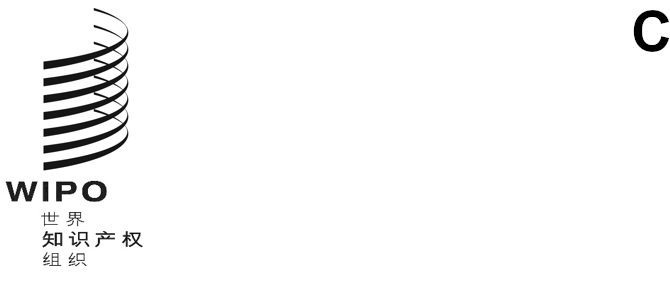 cWS/9/24原文：英文日期：2021年11月5日产权组织标准委员会（CWS）第九届会议
2021年11月1日至5日，日内瓦主席总结导　言议程第1项：会议开幕.	第九届会议由产权组织基础设施和平台部门助理总干事夏目健一郎先生主持开幕，他向与会者表示欢迎。议程第2项：选举主席和两名副主席.	标准委员会一致选举奥萨·维肯女士（瑞典）担任主席，选举朴時瑩先生（大韩民国）担任副主席。讨论议程项目议程第3项：通过议程.	标准委员会一致通过了文件CWS/9/1 Prov.3中拟议的议程。议程第4(a)项：标准用信通技术策略工作队的报告（第58号任务）.	讨论依据标准用信通技术策略工作队牵头人的演示报告进行。.	标准委员会注意到国际局作为工作队牵头人报告的标准用信通技术策略工作队的工作结果和工作计划。议程第4(b)项：公布关于信通技术策略40项建议优先级的调查结果.	讨论依据文件CWS/9/2进行。.	标准委员会注意到文件的内容，特别是文件CWS/9/2中介绍的调查答复。.	标准委员会要求信通技术策略工作队在编制其战略路线图及2022年工作计划时将调查结果纳入考虑。议程第5(a)项：XML4IP工作队的报告（第41号、第47号和第64号任务）.	讨论依据文件CWS/9/3进行。.	标准委员会注意到文件的内容，特别是ST.96第5.0版的发布。议程第5(b)项：关于改进产权组织标准ST.96中版权孤儿作品元数据的提案.	讨论依据文件CWS/9/4进行。.	标准委员会注意到文件的内容，特别是关于版权孤儿作品元数据的文件草案。一个代表团建议对第4款中孤儿作品的定义进行完善。秘书处在回答另一个代表团的评论意见时确认，工作队将与更多的版权局和版权产业团体联系，寻求对这项工作的帮助。.	标准委员会请成员对文件CWS/9/4附件中的版权孤儿作品元数据文件草案发表评论意见。议程第6(a)项：立体工作队的报告（第61号任务）.	讨论依据文件CWS/9/5进行。.	标准委员会注意到文件的内容，特别是立体工作队的工作计划。议程第6(b)项：关于立体数字对象新标准的提案.	讨论依据文件CWS/9/6进行。.	标准委员会注意到文件的内容，特别是关于数字立体模型和立体图像的拟议新标准。.	一个代表团建议对案文进行一些澄清性的编辑。工作队牵头人提交了一份包含这些建议的最新草案。经过有关与会者的讨论，提出了一个经过进一步修改的草案，供标准委员会通过。标准委员会通过了新的产权组织标准ST.91，名为“关于数字立体模型和立体图像的建议”，并作了会议期间商定的修改，见会议页面公布的文件CWS/9/Item 6(b) Rev.。.	标准委员会批准了对第61号任务的修订，现在的内容为：“确保对产权组织标准ST.91进行必要的修订和更新，包括检索立体模型和立体图像的方法。”.	一个代表团建议在拟议标准中增加一个关于选择文件格式标准的附件。标准委员会将这一问题交还给工作队，供其审议，可能在标准委员会的下届会议上进行报告。议程第7(a)项：区块链工作队的报告（第59号任务）.	讨论依据文件CWS/9/7进行。.	标准委员会注意到文件的内容，特别是区块链标准草案的进展和工作计划草案。议程第7(b)项：关于知识产权生态系统用区块链白皮书的报告.	讨论依据文件CWS/9/8进行。.	标准委员会注意到文件的内容，特别是将于2021年11月发布的《产权组织区块链白皮书》草案。.	标准委员会请各局在制定其区块链战略和实践时考虑白皮书中的信息。议程第8(a)项：法律状态工作队的报告（第47号任务）.	讨论依据法律状态工作队牵头人的演示报告进行。.	标准委员会注意到文件的内容，特别是工作队在第47号任务上的进展。.	标准委员会要求法律状态工作队考虑关于是否应继续开展产权组织标准ST.27、ST.61和ST.87可能合并工作的讨论，对第47号任务的说明编拟更新，供标准委员会下届会议审议。议程第8(b)项：关于修订产权组织标准ST.27的提案.	讨论依据文件CWS/9/9进行。.	标准委员会注意到文件的内容，特别是修订标准ST.27的提案。.	标准委员会批准了文件CWS/9/9中所述的对标准ST.27“事件指示码”和“程序指示码”的拟议修订。.	标准委员会批准了法律状态工作队提出的工作计划。标准委员会要求法律状态工作队研究如何对“事件指示码”和“程序指示码”作出调整使其适用于ST.61和ST.87，争取提交一份提案，供标准委员会第十届会议审议。议程第8(c)项：关于产权组织标准ST.61实施计划的报告.	讨论依据文件CWS/9/10 Rev.进行。.	标准委员会注意到文件的内容，特别是各局根据通函C.CWS.152提交的映射表。.	标准委员会批准公布文件CWS/9/10 Rev.附件中转录的各局发来的产权组织标准ST.61映射表。映射表将在产权组织《工业产权信息与文献手册》第7.13部分公布。议程第9(a)项：序列表工作队的报告（第44号任务）.	讨论依据文件CWS/9/11进行。.	标准委员会注意到文件的内容，特别是序列表工作队的工作计划。.	标准委员会鼓励各局如文件CWS/9/11第16段所述，继续测试WIPO Sequence套件。议程第9(b)项：关于修订产权组织标准ST.26的提案.	讨论依据文件CWS/9/12 Rev.进行。.	标准委员会注意到文件的内容，特别是ST.26的拟议修订。.	标准委员会批准了转录于文件CWS/9/12附件的产权组织标准ST.26的拟议修订。议程第9(c)项：产权组织培训网络研讨会系列和WIPO Sequence套件开发.	讨论依据国际局的演示报告进行。.	标准委员会注意到演示报告的内容，特别是关于产权组织标准ST.26和WIPO Sequence套件的网络研讨会。议程第10(a)项：权威文档工作队的报告（第51号任务）.	讨论依据文件CWS/9/13进行。.	标准委员会注意到文件的内容，特别是2021年对权威文档门户上数据集的更新。尚未向权威文档门户提供数据的各局被邀请提供数据。.	标准委员会批准终止已完成的第51号任务并解散已完成任务的权威文档工作队。.	标准委员会批准今后在需要时在第33号任务下对ST.37进行修订。议程第10(b)项：权威文档网络门户发布内容最新消息.	讨论依据国际局的演示报告进行。.	标准委员会注意到演示报告的内容，特别是在产权组织权威文档门户中收入24个知识产权局的数据。议程第10(c)项：关于修订产权组织标准ST.37的提案.	讨论依据文件CWS/9/14 Rev.和会议网页上发布的替代性提案CWS/9/Item 10(c)进行。.	标准委员会注意到文件的内容，特别是ST.37的拟议修订。.	标准委员会批准了会议网页上发布的文件CWS/9/Item 10(c)中提出的产权组织标准ST.37的拟议修订。议程第11(a)项：外观设计表现形式工作队的报告（第57号任务）.	讨论依据外观设计表现形式工作队的演示报告进行。.	标准委员会注意到演示报告的内容，特别是工作队取得的进展。议程第11(b)项：关于修订产权组织标准ST.88的提案.	讨论依据文件CWS/9/15进行。.	标准委员会注意到文件的内容，特别是ST.88的拟议修订。.	标准委员会批准了文件CWS/9/15第5段中所述的关于处理SVG图像格式的ST.88修订。议程第12项：公布公众访问专利信息调查结果，第二部分.	讨论依据文件CWS/9/16进行。.	标准委员会注意到演示报告的内容，特别是PAPI调查第二部分的结果。.	标准委员会批准按文件CWS/9/16所述，在《产权组织手册》第七部分公布调查结果和分析。.	标准委员会批准了对第52号任务的修订，现在的内容为：“为用于对知识产权局公共可用专利信息进行访问的系统编写建议。”议程第13(a)项：数字转型工作队的报告（第62号任务）.	讨论依据数字转型工作队的演示报告进行。.	标准委员会注意到演示报告的内容，特别是工作队取得的进展。议程第13(b)项：关于调查主管局数字化转型做法的提案.	讨论依据文件CWS/9/17进行。.	标准委员会注意到文件的内容，特别是拟议的调查，以收集各局的信息，协助工作队开展工作。.	一个代表团建议，当一个知识产权局对前一个问题的回答表明后面的问题不相关时，可以跳过某些问题。国际局指出，这可以作为在线调查工具的编辑修改来实施，因为标准委员会批准的基于文本的问卷需要为在线工具进行轻微的修改。.	标准委员会批准了文件CWS/9/17附件中所示的问卷，注意到在在线调查工具中实施经批准的调查问卷时将反映出编辑方面的修改。.	标准委员会要求秘书处开展调查并在调查完成后将答复公布于产权组织网站。标准委员会还要求工作队提交对调查结果的分析，供标准委员会在第十届会议上批准。议程第14(a)项：关于2020年年度技术报告的报告.	讨论依据国际局的演示报告进行。.	标准委员会注意到演示报告的内容，特别是各局对C.CWS.147-149号通函的答复，这些通函要求提交2020年年度技术报告信息。议程第14(b)项：关于改进年度技术报告的提案.	讨论依据文件CWS/9/18进行。.	标准委员会注意到文件的内容，特别是关于ATR信息提交和使用情况下降的数据。提出了两项建议供审议：(1)终止ATR，或(2)简化ATR程序，收集知识产权局网站的信息链接，不收集文本。.	考虑到各代表团表达的不同倾向，标准委员会同意在三年内使用简化的ATR程序，然后再次考虑是否停止收集ATR。.	标准委员会同意继续执行第24号任务，直至作出进一步决定。议程第15项：更新产权组织《工业产权信息与文献手册》.	讨论依据文件CWS/9/19进行。.	标准委员会注意到文件的内容，特别是将某些“工业产权”改为“知识产权”的建议。.	标准委员会批准如文件CWS/9/19第4段所述，将《产权组织手册》标题和文本中的某些“工业产权”改为“知识产权”。标准委员会要求秘书处对《产权组织手册》进行相应的更新。议程第16(a)项：第七部分工作队的报告（第50号任务）.	讨论依据文件CWS/9/20进行。.	标准委员会注意到文件的内容，特别是对工作计划的拟议更新和对调查公布程序的拟议修改。.	标准委员会批准了文件CWS/9/20第5段至第10段中关于更新《产权组织手册》第七部分的经修订工作计划。.	标准委员会要求工作队更新第7.9部分的引文做法。.	标准委员会批准了文件CWS/9/20第12段中对所有标准委员会调查公布程序的修改。修改后，调查答复通常将在调查完成后公布，无需经过标准委员会的批准。在标准委员会下届会议上，秘书处将向标准委员会通报调查结果，并提交分析，供标准委员会审议和批准。议程第16(b)项：API工作队的报告（第56号任务）.	讨论依据API工作队的演示报告进行。.	标准委员会注意到演示报告的内容。议程第16(c)项：名称标准化工作队的报告（第55号任务）.	讨论依据名称标准化工作队的演示报告进行。.	标准委员会注意到演示报告的内容，特别是工作队计划在2022年继续向工作队成员收集数据清理做法，并为标准委员会的下一届会议编写建议。议程第16(d)项：商标标准化工作队的报告（第60号任务）.	讨论依据商标标准化工作队的演示报告进行。.	标准委员会注意到演示报告的内容，特别是进一步的工作要等待马德里工作组的讨论结果。议程第17项：关于已公布PCT国际申请进入国家（地区）阶段的信息.	讨论依据文件CWS/9/21进行。.	标准委员会注意到文件的内容，特别是终止第23号任务的建议。.	标准委员会批准文件CWS/9/21第4段所述的终止第23号任务的建议。该项目将不出现在标准委员会未来会议的议程上。议程第18项：国际局关于根据标准委员会任务规定向工业产权局提供技术咨询和援助开展能力建设的报告.	讨论依据文件CWS/9/22进行。.	标准委员会注意到文件的内容，特别是国际局2020年在知识产权标准信息传播方面向知识产权局提供技术咨询和援助开展能力建设的各项活动。议程第19项：交流关于数字化活动的信息.	讨论依据澳大利亚、加拿大、俄罗斯联邦和美利坚合众国代表团以及欧洲专利局代表的演示报告进行。.	标准委员会注意到演示报告的内容。议程第20项：审议标准委员会的工作计划和任务单.	讨论依据文件CWS/9/23进行。.	委员会注意到文件的内容，特别是文件CWS/9/23附件中提出的任务单。.	标准委员会批准秘书处将本届会议上达成的一致意见纳入标准委员会工作计划和标准委员会工作计划概览，并在产权组织网站上发布。[文件完]